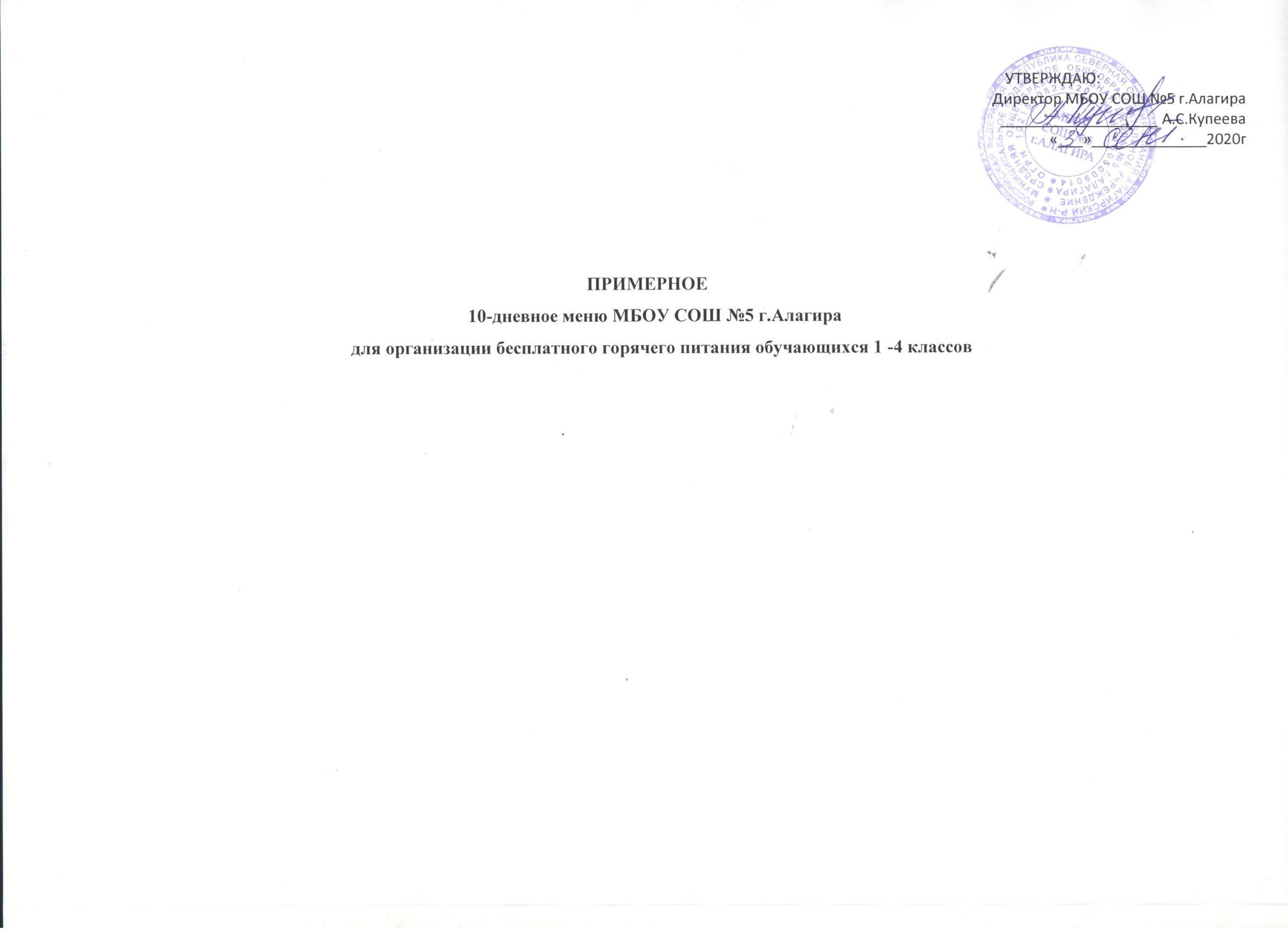 День: понедельник-пятницаДень: понедельник-пятницаДень: понедельник-пятницаДень: понедельник-пятницаДень: понедельник-пятницаДень: понедельник-пятницаДень: понедельник-пятницаДень: понедельник-пятницаДень: понедельник-пятницаДень: понедельник-пятницаДень: понедельник-пятницаДень: понедельник-пятницаДень: понедельник-пятницаДень: понедельник-пятницаДень: понедельник-пятницаДень: понедельник-пятницаНеделя: перваяНеделя: перваяНеделя: перваяНеделя: перваяНеделя: перваяНеделя: перваяНеделя: перваяНеделя: перваяНеделя: перваяНеделя: перваяНеделя: перваяНеделя: перваяНеделя: перваяНеделя: перваяНеделя: перваяНеделя: перваяВозрастная категория: 7-11 летВозрастная категория: 7-11 летВозрастная категория: 7-11 летВозрастная категория: 7-11 летВозрастная категория: 7-11 летВозрастная категория: 7-11 летВозрастная категория: 7-11 летВозрастная категория: 7-11 летВозрастная категория: 7-11 летВозрастная категория: 7-11 летВозрастная категория: 7-11 летВозрастная категория: 7-11 летВозрастная категория: 7-11 летВозрастная категория: 7-11 летВозрастная категория: 7-11 летВозрастная категория: 7-11 лет№ п/пНомер рецептуры №Наименование блюдаМасса порции, гПищевая ценность (г)Пищевая ценность (г)Пищевая ценность (г)Энергетическая ценность (ккал)Витамины (мг)Витамины (мг)Витамины (мг)Минеральные вещества (мг)Минеральные вещества (мг)Минеральные вещества (мг)Минеральные вещества (мг)№ п/пНомер рецептуры №Наименование блюдаМасса порции, гЦенаБелки,    гЖиры,  гУглеводы, гЭнергетическая ценность (ккал)В_1САСаРMgFe12345678910111213141516 День 115Сыр полутвердый159,993,484,420,0053,700,0050,1050,078132755,250,15 День 1Акт43/303Куриное филе запеченное в белом соусе с овощами, с пшеничной кашей100/15038,6917,9912,9840,10349,180,120,350,0345,16277,8830,160,65 День 1377Чай с сахаром и лимоном200/15/73,610,130,0215,2061,502,87,84,45,840,84 День 1Хлеб пшеничный201,081,400,159,3144,190,0224132,80,22 День 1Хлеб ржаной201,131,540,287,5438,840,046,638,811,40,9 День 1Вафли183,50,615,4311,6497,870,0070,1080,01411,915,12,180,01 День 1                                   Итого:58,0025,1523,2883,79645,280,193,360,12207,46424,1857,632,77 День 1Соотношение 1:1:41,11,13,827,5День 214Масло сливочное105,820,057,250,0865,770,042,430,02День 2243Сосиска отварная5016,0710,4010,050,40133,650,0250,60,123,6817,35День 2312Пюре картофельное с маслом сливочным150/515,333,215,8630,65188,185,442300,65День 2Хлеб пшеничный201,081,400,159,3144,190,0224132,80,22День 2Хлеб ржаной201,131,540,287,5438,840,046,638,811,40,9День 2376Чай с сахаром200/151,890,020,0215,0060,260,0352,850,8День 2338Банан100/15016,681,500,5021,0094,500,04100,02828420,6День 2                                   Итого:58,0018,1224,1183,98625,390,1316,030,1691,60166,6098,553,19День 2Соотношение 1:1:40,91,14,026,6День 314Масло сливочное105,820,057,250,0865,770,042,430,02День 3209Яйцо отварное407,025,084,600,2862,840,030,12276,84,81День 3309/268Шницель говяжий с кашей гречневой и маслом сливочным80/150/539,3412,848,9543,05304,110,270,270,07560,89361,39185,142,97День 3Хлеб пшеничный201,081,400,159,3144,190,0224132,80,22День 3Хлеб ржаной201,131,540,287,5438,840,046,638,811,40,9День 3377Чай с сахаром и лимоном200/15/73,610,130,0215,2061,502,87,84,45,840,84День 3                                   Итого:58,0021,0421,2575,46577,250,363,070,22103,69497,39209,985,95День 3Соотношение 1:1:41,11,13,824,6День 4410Ватрушка с творогом7512,397,156,4821,14171,480,080,040,03450,89221,60,9День 4294/309Котлета куриная с макаронами отварными и маслом сливочным80/150/533,4714,1012,7521,45256,950,210,720,04352,68101,1717,761,89День 4377Чай с сахаром и лимоном200/15/73,610,130,0215,2061,502,87,84,45,840,84День 4Хлеб пшеничный301,622,100,2313,9666,310,033619,54,20,33День 4338Яблоко1006,910,400,409,8044,400,0310161192,2День 4                                   Итого:58,0023,8822,4881,55624,040,3513,560,08133,28228,0758,406,16День 4Соотношение 1:1:41,11,13,826,6День 514Масло сливочное105,820,057,250,0865,770,042,430,02День 5230Рыба запеченная8030,4115,305,805,00133,400,141,90,03951,44171,5226,320,91День 5312Пюре картофельное с маслом сливочным150/515,333,215,8630,65188,185,442300,65День 5376Чай с сахаром200/151,890,020,0215,0060,260,0352,850,8День 5Хлеб пшеничный201,081,400,159,3144,190,0224132,80,22День 5Хлеб ржаной201,131,540,287,5438,840,046,638,811,40,9День 5                                   Итого:58,0021,5219,3667,58530,640,207,330,08111,44229,1275,523,50День 5Соотношение 1:1:41,21,13,722,6Итого в среднем за первую неделюИтого в среднем за первую неделю21,9422,1078,4725,6Соотношение 1:1:41,071,083,84День: понедельник-пятницаДень: понедельник-пятницаДень: понедельник-пятницаДень: понедельник-пятницаДень: понедельник-пятницаДень: понедельник-пятницаДень: понедельник-пятницаДень: понедельник-пятницаДень: понедельник-пятницаДень: понедельник-пятницаДень: понедельник-пятницаДень: понедельник-пятницаДень: понедельник-пятницаДень: понедельник-пятницаДень: понедельник-пятницаДень: понедельник-пятницаНеделя: втораяНеделя: втораяНеделя: втораяНеделя: втораяНеделя: втораяНеделя: втораяНеделя: втораяНеделя: втораяНеделя: втораяНеделя: втораяНеделя: втораяНеделя: втораяНеделя: втораяНеделя: втораяНеделя: втораяНеделя: втораяСезон: осенне-зимнийСезон: осенне-зимнийСезон: осенне-зимнийСезон: осенне-зимнийСезон: осенне-зимнийСезон: осенне-зимнийСезон: осенне-зимнийСезон: осенне-зимнийСезон: осенне-зимнийСезон: осенне-зимнийСезон: осенне-зимнийСезон: осенне-зимнийСезон: осенне-зимнийСезон: осенне-зимнийСезон: осенне-зимнийСезон: осенне-зимнийВозрастная категория: 7-11 летВозрастная категория: 7-11 летВозрастная категория: 7-11 летВозрастная категория: 7-11 летВозрастная категория: 7-11 летВозрастная категория: 7-11 летВозрастная категория: 7-11 летВозрастная категория: 7-11 летВозрастная категория: 7-11 летВозрастная категория: 7-11 летВозрастная категория: 7-11 летВозрастная категория: 7-11 летВозрастная категория: 7-11 летВозрастная категория: 7-11 летВозрастная категория: 7-11 летВозрастная категория: 7-11 летДень 6209Яйцо отварное407,025,084,600,2862,840,030,12276,84,81День 6293/171Курица запеченная с кашей гречневой и маслом сливочным80/150/538,517,3016,2132,50345,090,2581,080,1163,11395,47176,235,61День 6376Чай смородиново-яблочный20010,270,420,1829,80122,500,435,205,803,000,34День 6Хлеб пшеничный201,081,400,159,3144,190,0224132,80,22День 6Хлеб ржаной201,131,540,287,5438,840,046,638,811,40,9День 6                                   Итого:58,0025,7421,4279,43613,460,351,510,21100,91529,87198,238,07День 6Соотношение 1:1:41,21,03,826,1День 714Масло сливочное105,820,057,250,0865,770,042,430,02День 7309/268Котлета говяжья с макаронами отварными и маслом сливочным80/150/543,0915,2711,6340,39327,310,270,270,07560,89361,39185,142,97День 7376Чай с сахаром200/151,890,020,0215,0060,260,0352,850,8День 7Хлеб пшеничный201,081,400,159,3144,190,0224132,80,22День 7Хлеб ржаной201,131,540,287,5438,840,046,638,811,40,9День 7338Яблоко1004,990,400,409,8044,400,0310161192,2День 7                                   Итого:58,0018,6819,7382,12580,770,3610,300,1294,89429,99213,347,11День 7Соотношение 1:1:40,91,04,124,7День 815Сыр полутвердый159,993,484,420,0053,700,0050,1050,078132755,250,15День 8279/302Тефтели из говядины в томатном соусе с кашей гречневой80/60/15033,616,1015,3749,65401,330,280,710,0852,24311,96158,813,54День 8377Чай с сахаром и лимоном200/15/73,610,130,0215,2061,502,87,84,45,840,84День 8Хлеб пшеничный201,081,400,159,3144,190,0224132,80,22День 8Хлеб ржаной201,131,540,287,5438,840,046,638,811,40,9День 8338Яблоко1004,990,400,409,8044,400,0310161192,2День 8                                   Итого:58,0023,0520,6491,50643,960,3813,620,16218,64454,16193,107,85День 8Соотношение 1:1:41,00,94,127,4День914Масло сливочное105,820,057,250,0865,770,042,430,02День9230Рыба запеченная8030,4115,305,805,00133,400,141,90,03951,44171,5226,320,91День9312Пюре картофельное с маслом сливочным150/515,333,215,8630,65188,185,442300,65День9377Чай с сахаром и лимоном200/15/73,610,130,0215,2061,502,87,84,45,840,84День9Хлеб пшеничный201,081,400,159,3144,190,0224132,80,22День9Хлеб ржаной201,131,540,287,5438,840,046,638,811,40,9День9                                   Итого:58,0021,6319,3667,78531,880,2010,100,08114,24230,7276,363,54День9Соотношение 1:1:41,21,13,722,6 День 1014Масло сливочное105,820,057,250,0865,770,042,430,02 День 10219Сырники из творога с молоком сгущенным120/2044,1721,0017,0034,30374,200,070,30,06190271,3927,690,8 День 10Хлеб ржаной201,131,540,287,5438,840,046,638,811,40,9 День 10376Чай с сахаром200/151,890,020,0215,0060,260,0352,850,8 День 10338Яблоко1004,990,400,409,8044,400,0310161192,2 День 10                                   Итого:58,0023,0124,9566,72583,470,1410,330,10220,00326,9953,094,72 День 10Соотношение 1:1:41,21,33,524,8Итого в среднем за вторую неделю22,4221,2277,5125,14Соотношение 1:1:4 в среднем за неделюСоотношение 1:1:4 в среднем за неделю1,11,13,8Примечание : Расчет сырья, выхода готовых блюд произведен по Сборнику рецептур на продукцию для обучающихся во всех образовательных учреждениях 2017 год.    Фрукты включены в меню по весу нетто.  В блюдах используется исключительно йодированная соль                                 Примечание : Расчет сырья, выхода готовых блюд произведен по Сборнику рецептур на продукцию для обучающихся во всех образовательных учреждениях 2017 год.    Фрукты включены в меню по весу нетто.  В блюдах используется исключительно йодированная соль                                 Примечание : Расчет сырья, выхода готовых блюд произведен по Сборнику рецептур на продукцию для обучающихся во всех образовательных учреждениях 2017 год.    Фрукты включены в меню по весу нетто.  В блюдах используется исключительно йодированная соль                                 Примечание : Расчет сырья, выхода готовых блюд произведен по Сборнику рецептур на продукцию для обучающихся во всех образовательных учреждениях 2017 год.    Фрукты включены в меню по весу нетто.  В блюдах используется исключительно йодированная соль                                 Примечание : Расчет сырья, выхода готовых блюд произведен по Сборнику рецептур на продукцию для обучающихся во всех образовательных учреждениях 2017 год.    Фрукты включены в меню по весу нетто.  В блюдах используется исключительно йодированная соль                                 Примечание : Расчет сырья, выхода готовых блюд произведен по Сборнику рецептур на продукцию для обучающихся во всех образовательных учреждениях 2017 год.    Фрукты включены в меню по весу нетто.  В блюдах используется исключительно йодированная соль                                 Примечание : Расчет сырья, выхода готовых блюд произведен по Сборнику рецептур на продукцию для обучающихся во всех образовательных учреждениях 2017 год.    Фрукты включены в меню по весу нетто.  В блюдах используется исключительно йодированная соль                                 Примечание : Расчет сырья, выхода готовых блюд произведен по Сборнику рецептур на продукцию для обучающихся во всех образовательных учреждениях 2017 год.    Фрукты включены в меню по весу нетто.  В блюдах используется исключительно йодированная соль                                 Примечание : Расчет сырья, выхода готовых блюд произведен по Сборнику рецептур на продукцию для обучающихся во всех образовательных учреждениях 2017 год.    Фрукты включены в меню по весу нетто.  В блюдах используется исключительно йодированная соль                                 Примечание : Расчет сырья, выхода готовых блюд произведен по Сборнику рецептур на продукцию для обучающихся во всех образовательных учреждениях 2017 год.    Фрукты включены в меню по весу нетто.  В блюдах используется исключительно йодированная соль                                 Примечание : Расчет сырья, выхода готовых блюд произведен по Сборнику рецептур на продукцию для обучающихся во всех образовательных учреждениях 2017 год.    Фрукты включены в меню по весу нетто.  В блюдах используется исключительно йодированная соль                                 Примечание : Расчет сырья, выхода готовых блюд произведен по Сборнику рецептур на продукцию для обучающихся во всех образовательных учреждениях 2017 год.    Фрукты включены в меню по весу нетто.  В блюдах используется исключительно йодированная соль                                 Примечание : Расчет сырья, выхода готовых блюд произведен по Сборнику рецептур на продукцию для обучающихся во всех образовательных учреждениях 2017 год.    Фрукты включены в меню по весу нетто.  В блюдах используется исключительно йодированная соль                                 Примечание : Расчет сырья, выхода готовых блюд произведен по Сборнику рецептур на продукцию для обучающихся во всех образовательных учреждениях 2017 год.    Фрукты включены в меню по весу нетто.  В блюдах используется исключительно йодированная соль                                 Примечание : Расчет сырья, выхода готовых блюд произведен по Сборнику рецептур на продукцию для обучающихся во всех образовательных учреждениях 2017 год.    Фрукты включены в меню по весу нетто.  В блюдах используется исключительно йодированная соль                                 Примечание : Расчет сырья, выхода готовых блюд произведен по Сборнику рецептур на продукцию для обучающихся во всех образовательных учреждениях 2017 год.    Фрукты включены в меню по весу нетто.  В блюдах используется исключительно йодированная соль                                 